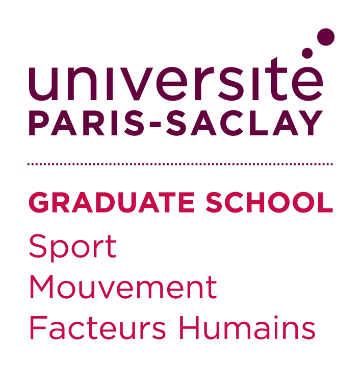 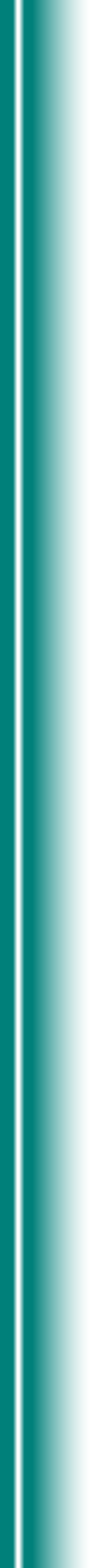 Attestation de Gratification de stage d’excellenceGraduate School Graduate School « Sport, Mouvement, Facteurs Humains »Nous soussignons, ________________________________________________(Co-directeur(trice) 1) et _____________________________________________________________ (Co-directeur(trice) 2), nous engager à superviser le stage de recherche de_________________________________________________________(Nom, Prénom du candidat) étudiant en master ________________________________________________ (acronyme mention), ________________________________________________________________ (acronyme parcours). Le stage est prévu pour la période du | _| _| / | _| _| / 20| _| _| au | _| _| / | _| _| / 20| _| _|A faire valoir ce que de droitSignature et date co-directeur(trice) 1Signature et date co-directeur(trice) 2